Mon 9th  	Feria (5th week in Ordinary Time)We pray for Fr Peter & his new ministry in SouthminsterTue 10th  	St ScholasticaWe pray for Vocations to the Religious Life08.30	Morning Prayer09.00	Mass15.30	Improvement Board Meeting	(at St Mary’s School)17.00	Vespers19.00	Bell ringing practise19.30	Induction of Rev Peter Begley 	(at St Leonard’s)Wed 11th  	Our Lady of LourdesWe pray for the Sick08.30	Morning Prayer09.00	CTB United Prayers (at URC)19.00	Vespers19.30	MassThur 12th  	Feria We pray for our Parish School08.30	Morning Prayer09.15	School Mass (St Mary’s School)12.15 	Mass13.30	Strategy Working Group	(at St Mary’s School)17.00	Vespers19.30	Social & Fundraising Committee	(at The Vicarage)Fri 13th  	Feria  We pray for John, our Area Bishop07.30	Morning Prayer08.00	Mass09.00	Collective Worship 	(at St Mary’s School)17.00	VespersSat 14th  	Ss Cyril (Monk) & Methodius (Bishop) (Co-Patrons of Europe)We pray for the Church in Europe10.00	PCC Away Day	Sixth Sunday in Ordinary TimeWe pray for our Parish18.00	First Mass of SundaySun 15th  	8.00	Mass 09.00	Morning Prayer10.00	Sung Mass Details for next week’s pew sheet to be sent to Father Mark by Wednesday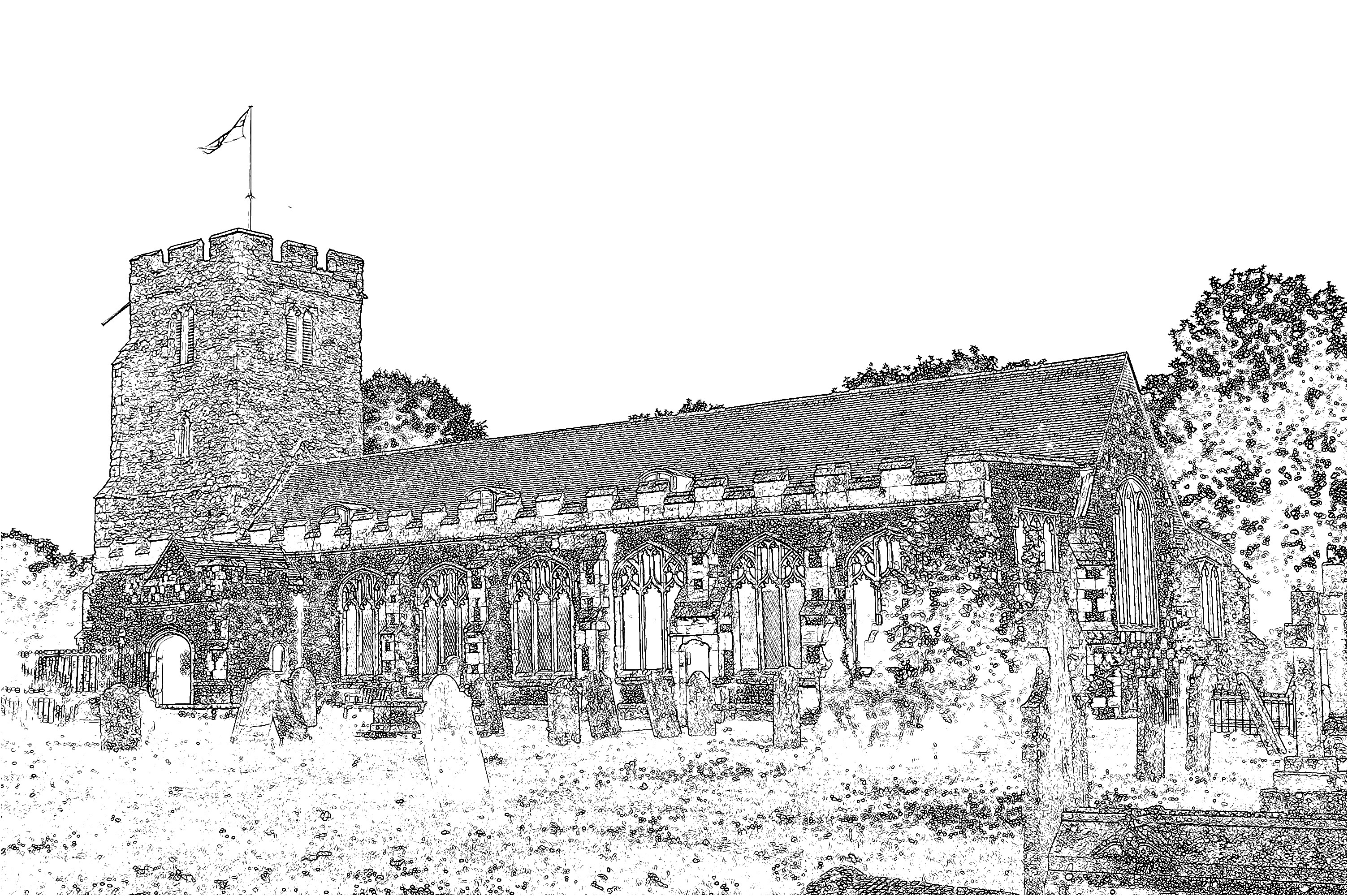 Welcome to our Celebration TodayDuring the Sung Mass, the Sunday School meets in the Ringing Chamber, they gather during the first hymn and return in time for the peace. Please    ask the Sidespersons for directions. The Walsingham room is also available as a crèche room for young people who need a break during the service. At the end of Mass please stay and join us for coffee and refreshments. The green books have the Order of Service in them, while the hymns are found in the bigger green book. The numbers are as follows:Music at the Sung Mass                               HONProcess.	All my hope on God is founded	15Offertory	I heard the voice of Jesus say	231Comm.   	Sweet sacrament divine	463Process.	Praise, my soul, the King of heaven!	422Mass Setting	  MReadings for Sunday 15th February:First Reading: Deuteronomy 5:12-15Psalm: Psalm 81:1-10Second Reading: 2 Corinthians 4:5-12Gospel: Mark 2:23 – 3:6Christingle ServiceThank you to those who helped support the Christingle Service, we raised £51.81 for the Childrens’ Society. PrayerThe weekly prayer cycle is available from the table at the back of Church. Please remember to complete the prayer request slips for all those that you know need a prayer. Prayer can be offered for difficult situations, as well as the needs of individuals.School MassTakes place at our Parish school on Thursday at 9.15am. All are welcome.The Social & Fundraising CommitteeOur social and fundraising calendar is in desperate need of new ideas! The Churchwardens have organised a meeting on Thursday at 7.30pm for all those interested in sharing ideas of things and events that we can do together. All are welcome.Parish ContactsVicar:                Fr Mark North SSC 01621 782071                                  frmarknorth@btinternet.comChurchwarden:           Beth Greaves 01621 786296			      Tony Young 01621 929309Parish Website:          www.stmarysburnham.co.uk   and 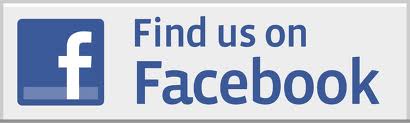 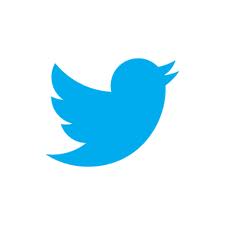 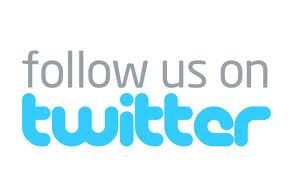 